                                     HANDBALL CLUB COUDRAYSIEN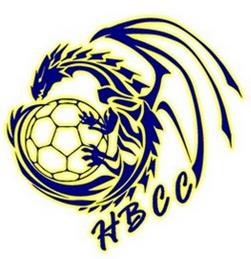 AUTORISATION PARENTALEJe soussigné(e) Monsieur (ou Madame) (précisez le nom), demeurant (indiquer l’adresse) et agissant en qualité de (père ou mère), autorise mon fils / ma fille (précisez les nom et prénom) et demeurant à la même adresse (ou une autre si elle est différente) à participer à (précisez l’activité).


Je certifie avoir l’autorité parentale sur cet enfant.Date et signature :Personne à joindre en cas d’incidentNom – Prénom : ……………………Lien de parenté : ……………………Téléphone 1 : ……………………….Téléphone 2 : ………………………..